阿倍野区出前講座申込書　　　　　　　　　　　　　　　　　　　　　　　　　　　　　 申込日　令和　　　年　　　月　　　日※ご希望の日時をもとに、講座担当において日程調整を行います。他の業務などで、ご希望にそえない場合がありますのでご了承ください。※本講座はみなさまに市政・区政について理解を深めていただくためのものです。苦情や要望をお聞きする場ではございませんので、趣旨をご理解いただき当日ご参加の方にも周知をお願いいたします。※申し込み時にお伺いした個人情報については、本講座の申し込み内容の確認や連絡のみに利用いたします。問合せ・申込み先　　阿倍野区役所市民協働課（市民協働担当）　２階・23番窓口　　　　　　　　　　　　　　　電話 06－6622－9789 ・ FAX 06－6621－1412　　　　　　　　　　　　　　　〒545－8501 大阪市阿倍野区文の里１－１－40グループ・団体名グループ・団体名連絡先ふりがな連絡先名前連絡先住所連絡先電話番号（携帯）FAX番号希望講座希望講座防犯教室講座名阿倍野区防犯出前講座阿倍野区防犯出前講座阿倍野区防犯出前講座参加人数　　　　　　人具体的に聞きたい内容（あればお書きください）具体的に聞きたい内容（あればお書きください）希望日時希望日時（第1回）　（第1回）　（第1回）　（第1回）　（第1回）　（第1回）　希望日時希望日時（第2回）　（第2回）　（第2回）　（第2回）　（第2回）　（第2回）　会場会場（会場名）　（会場名）　（会場名）　（会場名）　（会場名）　（会場名）　会場会場（所在地）（所在地）（所在地）（所在地）（所在地）（所在地）備考備考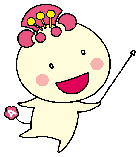 